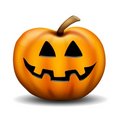 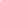 Mrs. Roten’s Weekly NewsletterOctober 26 - October 30, 2020Information and Reminders:*Please initial or sign the behavior sheet each night.  It is in your child’s binder.*If you lose our weekly newsletter, you can find it on my staff page on www.dpeseagles.com.*Envelope fundraiser has begun.  This will last throughout the school year.*Boo Grams Sale will continue through Halloween.Important Dates:*October 26th-30th:  Red Ribbon Week – A schedule of events that was sent home last week.  -Monday: Pajama Day-Tuesday: Wear Red-Wednesday: Crazy Hair and Socks-Thursday: 70’s attire-Friday: Halloween Costume *Wednesday, October 28th:  Please send in party items if you haven’t already done so! Thanks!*Friday, October 30th: Students WILL be able to dress up in Halloween costumes. There will be some restrictions (no full face paint, play weapons, etc). We will also We will have a Fall Celebration at school and in our classroom with a special snack and other fun activities.*Wednesday, November 11th: Veteran’s Day School Holiday*Monday-Tuesday, November 23rd and 24th:  E-Learning Days – Students will not come to school, but will learn virtually on these days.*Wednesday-Friday, November 25th-27th: Thanksgiving Holidays (NO SCHOOL)THIS WEEK IN:READING/LANGUAGE ARTS:*Story: A Big Fish for Max*Phonics skills: digraphs sh as in ship, th as in thin; vowel sound a and al as in ball*Comprehension skill: Sequencing events in a story*Grammar skill: Common Nouns*Spelling words:  ship, fish, then, shut, with, rush, shell, shop, trash, thin*Sight words:  catch, good, no, put, said, want*Continue to practice reading the Kindergarten sight word list as well as the Unit 1 sight word list IF there are circled words on the pink sheet in your binder.  Those are the words you child still cannot read automatically. Every student should also begin practicing the Unit 2 sight word list. All of these words are on the pink sheet in the binders.*Homework sheet is due Friday.MATH:Basic Addition and SubtractionMissing addends with larger numbersMore, FewerUnit 2 Math Test will be Friday. We will have a practice test on Thursday. I will send this home so you can see what your child may need to practice.We will also review extensively in class. Test will cover:-how many more, how many less-finding the sum (addition)-numbers that make 10-finding the difference (subtraction)-draw the missing part on a part/part/whole chart-missing parts of 20 on ten framesSCIENCE AND SOCIAL STUDIES:*Life Cycle of a Pumpkin*All About Bats TESTS THIS WEEKGrammar Test - ThursdayMath Test – Friday